НАКАЗ05.05.2018                                                                                                       № 68Про закріплення території обслуговуванняза закладами освіти Московського району на 2018/2019 навчальний рік та організацію обліку дітей шкільного віку та учнівНа виконання законів України «Про освіту», «Про загальну середню освіту», «Про місцеве самоврядування в Україні», «Про органи і служби у справах дітей та спеціальні установи для дітей», «Про Національну поліцію», постанов Кабінету Міністрів України від 13.09.2017 № 684 «Про затвердження Порядку ведення обліку дітей шкільного віку та учнів», від 27.08.2010 № 778 «Про затвердження Положення про загальноосвітній навчальний заклад» та від 30.08.2007 № 1068 «Про затвердження типових положень про службу у справах дітей», наказу Міністерства освіти і науки України від 16.04.2018 № 367 «Про затвердження Порядку зарахування, відрахування та переведення учнів до державних та комунальних закладів освіти для здобуття повної загальної середньої освіти», рішення Харківської міської ради від 25.04.2018  № 271  «Про організацію обліку дітей шкільного віку та учнів»,  наказу Адміністрації Московського району Харківської міської ради від 05.05.2018  № 41  «Про закріплення території обслуговування за закладами освіти Московського району на 2018/2019 навчальний рік та організацію обліку дітей шкільного віку та учнів» з метою організації якісного обліку дітей шкільного віку та учнів Московського району, керуючись ст. 59 Закону України «Про місцеве самоврядування в УкраїніНАКАЗУЮ:1. Визначити території обслуговування і закріпити їх за закладами  загальної середньої освіти Московського району на 2018/2019 навчальний рік на підставі наказу Адміністрації Московського району Харківської міської ради від 05.05.2018 № 41 «Про закріплення території обслуговування за закладами освіти Московського району на 2018/2019 навчальний рік та організацію обліку дітей шкільного віку та учнів» (додаток).2. Призначити відповідальним за ведення реєстру даних дітей шкільного віку, які проживають чи перебувають у межах Московського району (далі-Реєстр)  головного спеціаліста Управління освіти  адміністрації Московського району Кустовську Г.М.Головному спеціалісту  Кустовській Г.М.:3.1. Довести рішення Харківської міської ради від 25.04.2018 № 271 «Про організацію обліку дітей шкільного віку та учнів» до відома розташованих на території району закладів загальної середньої освіти (у т. ч. спеціальних і санаторних шкіл, шкіл соціальної реабілітації), професійно-технічної освіти та вищої освіти, що забезпечують здобуття загальної середньої освіти.До 07.06.2018 3.2. Внести до Реєстру інформацію щодо прізвища, імені та по батькові (за наявності), дати народження учнів закладів загальної середньої освіти району та підтримувати Реєстр в актуальному стані.До 31.05.2018Постійно3.3. Здійснювати контроль за веденням обліку учнів закладами освіти.Постійно4. Керівникам закладів освіти всіх типів і форм власності, що забезпечують здобуття загальної середньої освіти:4.1. Призначити відповідальних за ведення реєстру даних дітей шкільного віку, які проживають на території обслуговування закладу освіти.До 31.05.20184.2. Розпочати прийом заяв про зарахування до закладу освіти з урахуванням вимог наказу Міністерства освіти і науки України від 16.04.2018 № 367 «Про затвердження Порядку зарахування, відрахування та переведення учнів до державних та комунальних закладів освіти для здобуття повної загальної середньої освіти» .З 10.05.20184.3. Забезпечити висвітлення на сайті закладу інформації про закріплену за закладом територію обслуговування, спроможність закладу освіти, кількість учнів у кожному класі та відповідно наявність вільних місць у кожному з них.До 08.05.2018Постійно4.4. Надавати до Управління освіти адміністрації Московського району Харківської міської ради дані всіх учнів, які зараховані до закладу освіти, та інформацію про рух учнів (переведення, відрахування або зарахування).Щороку не пізніше 15 вересня,щомісячно не пізніше 15 числа4.5. Надавати в разі зарахування учнів, які здобували загальну середню освіту в закладах освіти інших адміністративно-територіальних одиниць, їхні дані до структурних підрозділів адміністративно-територіальних одиниць, на території яких розташовані заклади освіти, в яких учні здобували загальну середню освіту.Не пізніше 15 числа наступногомісяця з дня зарахування учнів4.6. Надавати Московському відділу Національної поліції та районній службі у справах дітей у разі відсутності учнів, які не досягли повноліття, на навчальних заняттях протягом 10 робочих днів підряд із невідомих або без поважних причин дані таких учнів для провадження діяльності, пов’язаної із захистом їх прав на здобуття загальної середньої освіти.Невідкладно5. Інженеру-програмісту лабораторії комп’ютерних технологій в освіті Рожку Д.В. розмістити цей наказ на сайті районного Управління освіти.До 12.05.20186. Контроль за виконанням цього наказу покласти на заступника начальника Управління освіти адміністрації Московського району Харківської міської ради Попову В.І.Начальник 	Управління освіти                   					О.В. ГресьГоловний спеціаліст з юридичних питань___________ Н.В.УргановаЗ наказом ознайомлені:Попова В.І.Рожко Д.В.Кустовська Г.М.Кустовська ДОДАТОК до наказу Управління освітивід 05.05.2018 № 68ЗАКРІПЛЕННЯтериторії району за закладами загальної середньої освітиЗЗСО № 3, 33вул. Іскринська –– 2–42 (парна сторона).пров. Іскринський – 2-22.пров. Іскринський –– 3–23 (непарна сторона).вул. Металіста.вул. Пролетарська – 2-21.вул. Сергіївська.вул. Малинівська –– 1, 9, 10, 10-б, 11, 13, 15, 12, 21, 17, 17-а, 19.вул. Тюрінська –1, 1-а, 1-б, 2, 2-а, 2-6. пров. Здоров’я.набережна Здоров’я –– (парна сторона).пров. Спортивний.вул. Лесі Українки –– 3–9, 6–10, 27.вул. Лесі Українки –– 11–46.вул. Кабардинська.вул. Семиградська (непарна сторона).пров. Металіста.вул. Генічеська.вул. Святодухівська.вул. Садовонабережна.вул. Уманська.пров. Боткіна.пров. Конюшений.пров. Боткіна.пров. Байкальський.пров. Семиградський.вул. Ак. Павлова –– 13-39 (непарна сторона).ЗЗСО № 8вул. 1-ша Поперечна.вул. Адигейська.вул. Ак. Павлова ––20-44 (парна сторона), в тому числі 30, 30-а.вул. Барвінківська.вул. Брестська.вул. Михайлика.вул. Вовчанська.вул. Євгенівська.вул. Івана Камишева –– 3–35–39, 37-а, 2–38–47.вул. Самсонівська.вул. Куп’янська.вул. Маршала Батицького.вул. Матеріалістична.вул. Леоніда Бикова.вул. Садовських.вул. Спортивна.вул. Фісановича.вул. Халтуріна.вул. Шкільна.набережна Автострадна.пров. Автострадний.пров. Адигейський.пров. Варненська.пров. Барвінківський.пров. Бетховена.пров. Білостоцький.пров. Брестський.пров. Віленський.пров. Гудаудський.пров. Далекий.пров. Корсиковський.проїзд Корсиківський.пров. Леоніда Бикова.пров. Рубежанський.пров. Словацький.пров. Халтуріна.просп. Льва Ландау –– (непарна сторона).просп. Московський –– 185–197 (непарна сторона).шосе Салтівське –– 12–44, 46–58 (парна сторона), 47–71/1, 75 (непарна сторона), 73, 73-а, 73-б, 73-в, 73-гвул. Сабурівська.набережна Сабуравська.пров. Механічний.пров. Сабурівський.пров. Донський.ЗЗСО № 19вул. Іскринська –– 3–53(непарна сторона).вул. Брюсова.вул. Горійська.вул. Коперника.вул. Рижівська –– 10, 12, 14, 18, 20, 22, 4, 11, 13, 15.вул. Ново-Набережна.вул. Сомівська (12-б) вул. Спартака.вул. Франківська –– 13–21.вул. Юр’ївська –– (парна сторона).пров. Байкальський.пров. Старо-Іскринський.пров. Ладозький.пров. Санжаревський.пров. Франківський.пров. Юр’ївський.просп. Московський –– 85–161 (непарна сторона), 131-а, 131 – б, 131- в, 131- гнабережна Здоров’я вул. Ак. Білецького –– 3–33 (непарна сторона).вул. Ангарська.вул. Артільна.вул. Бестужева –– 1–34.вул. Варварівська.вул. В’ятська –– 1–29.вул. Галинська –– 3–11.вул. Дарницька.вул. Ново-Віринська –– 1–39.вул. Люсінська — 1–19.вул. Маломосковська.вул. Можайська.вул. Моріса Тореза.вул. Муравйова –– 4–21.вул. Ново-Харківська.вул. Пестеля –– 1–21.вул. Половецька.вул. Рудинська.вул. Тополева.вул. Ушакова.вул. Тюрінська –– 4–38 (парна сторона).пров. Обхідний.ЗЗСО № 23, 177в’їзд Ак. Павлова.вул. Тюрінська – 3, 3-а, 5, 7, 9, 11- 148.вул. Тюрінська –– 42–160 (парна сторона).пров. Артільний.пров. Квітучий.вул. Каринської –– 1–9, 2, 4.вул. Веринська –– 3–13 (непарна сторона).в’їзд Семиградський.в’їзд Мар’ївський.вул. Мар’ївська .пров. Никоновський.вул. Никоновська .вул. Ак. Павлова –– 57-151 (непарна сторона).вул. Бестужева –– 35–61 (непарна сторона), 36–84 (парна сторона).пров. Ак. Павлова.пров. Автотракторний.вул. Автотракторна.вул. Перекопська.вул. Кашена Марселя.в’їзд Бестужева.в’їзд Автотракторний.вул. З’єднана –– 2-а–4-а.пров. Долинський.пров. Весняний.пров. Перекопський.пров. Підривний.пров. Гутянський.пров. Люботинський.Пролетарський спуск.проїзд Никоновський.ЗЗСО № 25вул. Гв. Широнінців ––40-г, 42-б, 44, 44-б, 44-в.вул. Героїв Праці –– 46, 48, 48-а, 48-б, 48-д, 48-е, 50, 52, 52-а, 54, 54-а, 54-б, 56, 58, 60, 60-а, 60-б.просп. Тракторобудівників ––  85-а, 85-б,  87, 87-а, 87-б, 89, 89-а, 89-б, 93, 95, 95-а.ЗЗСО № 30вул. Рижівська –– 2–6.вул. Примирівська, вул. Примерівська, ріг пров. Поштового.вул. Фейєрбаха.вул. Франківська.вул. Юлія Чигирина.вул. Юр’ївська –– 1–17 (непарна сторона) , 15 літ. «Б-1».пл. Фейєрбаха.пров. Рижівський.пров. Поштовий.пров. Фейєрбаха.просп. Московський –– 31–69 (непарна сторона), 53 -а.набережна Харківська –– 2–12 (парна сторона).ЗЗСО № 31вул. Гв. Широнінців –– 24, 24-а, 26, 26-б, 28, 28-а, 28-б, 30, 37/1, 37/2, 37/3, 39, 39-а, 39-б, 39-д, 41, 41-а, 41-б, 43, 43-а, 43-б, 43-в, 43-д.вул. Владислава Зубенка –– 34, 34-а, 34-б, 34-в, 36, 36-а, 38, 40, 40-а.просп. Тракторобудівників –– 67, 69, 69-а, 71, 71-а, 71-б, 71-в, 71-г, 71-д, 77, 77-а, 79/42.ЗЗСО № 42вул. Героїв Праці ––47-б, 47-д.вул. Ком. Уборевича ––44, 44-б, 44-в, 44-г, 46, 46-а, 46-б, 46-в, 50, 50-б, 52.вул. Світла ––19, 21, 23, 23-а, 23-б, 27, 27-а, 27-б, 29, 29-а, 39, 43, 45, 47, 49, 49-а, 49-б.ЗЗСО № 43вул. Вагнера.вул. Волховська.вул. Верещагіна .вул. І. Камишева –– 48–87, 43–102 (парна сторона).вул. Каунаська.пров. Деснянський.пров. Єйський.пров. Кольський – 1-2.пров. Каунаський – 1-15.просп. Льва Ландау –– 126/85–148 (парна сторона).шосе Салтівське –– 85–119 (непарна сторона).ЗЗСО № 56вул. Валентинівська –– 41, 45.вул. Світла –– 1, 1-а, 2, 2-а, 2-б, 3, 3-а, 3-б, 4, 6, 6-а, 7, 7-а, 7-б, 8, 8-а, 9-а, 10, 11-а.просп. Тракторобудівників –– 130, 130-а, 130-б, 130-в, 134, 134-а, 134-б, 138, 138-б, 138-в, 140-б.ЗЗСО № 58вул. Гв. Широнінців –– 10, 10-а, 10-б, 14, 14-б, 14-в, 18, 18-а, 18-б, 18-в, 18-г, 18-д, 22, 22-а, 22-б.просп. Ювілейний –– 51, 51-а, 51-б, 51-в, 51-г, 53, 53-а.просп. Тракторобудівників –– 63, 65, 65-а, 65-б, 65-в, 65-г, 65-д, 67-а.ЗЗСО № 64вул. Руслана Плоходька –– 3, 5, 5-а.просп. Ювілейний –– 68, 70, 72-б, 72-в.просп. Тракторобудівників –– 86/137, 88, 90, 90-а, 90-б, 92, 92-а, 92-б, 94, 94-а, 94-б, 94-в, 96, 98, 98-а, 100, 100-а, 100-б, 100-в, 102, 102-а, 102-б, 102-в, 102-г.шосе Салтівське –– 137-а, 139, 139-а, 139-б, 139-в, 139-г, 141, 141-а, 141-б,141-в.ЗЗСО № 84вул. Героїв Праці ––43, 45, 47, 47-а, 49, 66, 68, 68-а, 68-б, 68-д, 70.вул. Світла ––13-а, 13-б, 17.просп. Тракторобудівників ––138-а, 140-а, 140-в, 142, 148, 150, 152.ЗЗСО № 97вул. Гв. Широнінців –– 5, 5-а, 5-б, 5-в, 7, 9, 9-а, 9-б, 11, 11-а, 11-б, 11-в, 13, 15/46. вул. І. Камишева –– 48–87, 43–102 (непарна сторона).вул. Істомінська.вул. Столєтова.пров. Банківський.пров. ІІ-й Істомінський.пров. І-й Істомінський.пров. Істомінський.пров. Кольський- 3-14.пров. Каунаський – 21-37.пров. Мусоргського.просп. Ювілейний –– 32/186, 32-а, 34, 34-а, 34-б, 34-в, 34-г, 34-д, 36, 36-а, 38, 38-а, 38-б, 38-в, 38-г, 38-д, 40, 40-а, 42, 42-а, 42-б, 42-в, 44, 44-а, 48, 50, 52.просп. Льва Ландау –– 150–178 (парна сторона).ЗЗСО№ 98в’їзд Загородний.в’їзд Івана Зарудного.вул. Ак. Павлова –– 116, 116-а, 120/2, 120/5–144 (приватний сектор).вул. Бобруйська.вул. Верхоянська.вул. Гв. Широнінців –– 21, 21-а, 21-б, 23, 25, 27, 29, 29-а, 29-б, 33.вул. Дідро.вул. Загородня.вул. Ізюмська.вул. Магаданська.вул. Механізаторська –– (парна сторона).вул. Парашутистів.вул. Писемського.вул. Планетна.вул. Сахалінська.вул. Івана Зарудного.вул. Чукотська.вул. Шполянська.вул. Якутська.пров. 1-й Механізаторський.пров. 1-й Новий.пров. Алтайський.пров. Загородний.пров. Писемського.пров. Підвітряний.пров. Івана Зарудного.пров. Червоношляховий.пров. Чукотський.пров. Якутський.проїзд Загородний.просп. Ювілейний –– 47/19.ЗЗСО № 103вул. Познанська –– 1, 3, 3-а, 5, 7, 9, 11, 11-а, 11-б, 11-в.вул. Владислава Зубенка –– 44, 46, 48, 50, 52, 52-а, 54, 56/13.просп. Ювілейний –– 59, 59-а, 59-б, 59-в, 59-г, 57/106, 61, 61-а, 61-б, 61-в, 61-д, 63, 63-а.просп. Тракторобудівників –– 108, 108-а, 110-а, 110-б, 112, 114, 114-а, 114-б, 116, 118, 118-а, 118-б, 120, 122, 122-а.ЗЗСО № 111вул. Ак. Павлова –– 160-в, 160-г, 160-д, 162, 162-а, 162-б, 162-в, 162-є, 162-ж.вул. Героїв Праці –– 15-а, 15-б, 17-б.вул. Роднікова –– 3, 5, 7, 9, 9-а.вул. Дружби Народів –– 202, 204, 206, 208, 208-а, 218, 228, 228-а, 228-б, 232-а, 232-б, 232-в, 236, 236-а.вул. Леся Сердюка –– 4, 10, 12, 14, 16, 18, 20, 22, 26, 28.вул. Бучми –– 6, 6-а, 8, 8-а, 8-б, 10, 12, 14, 16, 18.ЗЗСО № 122вул. Героїв Праці ––29-а, 29-б, 29-в, 33, 33-а, 33-б, 33-в, 33-є, 37, 37-а, 37-б, 37-в, 37-г, 37-д.вул. Бучми –– 32, 32-а, 32-б, 34-а, 34-6, 34-в, 36, 36-а, 36-б, 36-в, 38-а, 40-а, 40-б.просп. Тракторобудівників –– 103, 103-а, 103-б, 103-г, 105, 107, 107-а, 107-б, 107-в.ЗЗСО № 123вул. Ак. Павлова –– 140, 140-а, 140-в, 140-г, 140-д, 142, 142-б (корпуси 1, 2, 3), 142-в, 142-г, 144, 146, 146-а, 148, 148-а.вул. Валентинівська –– 21, 21-а, 21-б, 23, 23-а, 23-б, 23-в, 23-д, 23-є.вул. Героїв Праці –– 26, 28, 28-а, 28-б, 30, 32, 32-а, 32-б, 32-г.ЗЗСО№ 124вул. Гв. Широнінців –– 73, 73-а, 73-б, 73-в, 73-г, 73-д, 77, 79, 79-а, 79-б, 79-в, 79-г, 81, 91, 93, 95, 97, 99, 101.вул. Героїв Праці –– 17, 17-а, 19, 19-а, 19-б, 19-в, 19-г, 21, 21-а, 25/71.вул. Бучми ––18-а, 20, 20-а, 22, 24, 24-а.вул. Роднікова – 11-а, 13, 15.вул. Дружби Народів ––234, 238, 238-а, 240, 242, 244, 246.ЗЗСО № 128вул. Познанська –– 2, 4, 6, 8, 8-а, 8-б, 10, 12, 12-а.вул. Владислава Зубенка –– 58, 58-а, 62, 64, 66, 68, 70, 72, 72-а, 74, 76, 76-а, 78, 80, 80-а, 82.просп. Ювілейний –– 65, 65-а, 67, 67-б, 69, 69-а, 71, 73, 75, 75-а, 77, 79, 81, 81-а, 83, 85, 87,  89, 91.шосе Салтівське –– 155/93, 157, 157-а, 159/84.ЗЗСО № 138вул. Руслана Плоходька–– 2, 2-а, 4, 4-а, 8, 8-а, 10, 12, 13, 13-а, 15, 15-а, 15-б, 15-в.просп. Ювілейний –– 72, 72-а, 74, 76, 78, 80, 82, 84, 86, 88, 90, 92, 94, 96/153.шосе Салтівське –– 145, 145-а, 145-б, 145-в, 147.ЗЗСО № 139вул. Валентинівська –– 33, 33-а, 35/81.вул. Гв. Широнінців –– 38, 38-а, 38-б, 38-в, 40, 40-б, 40-в, 40-д.просп. Тракторобудівників –– 83, 83-б, 83-в, 83-г, 83-д, 83-є, 85, 85-в, 85-г.ЗЗСО № 140вул. Валентинівська –– 25, 25-а, 25-б, 25-в, 25-г, 25-д,  27, 27-а, 27-б, 27-в, 29.вул. Гв. Широнінців –– 59, 59-а, 59-б, 59-в, 59-г, 59-д, 61-а, 63, 63-а, 63-б, 65, 67, 69/42.вул. Героїв Праці ––34, 36, 36-а, 36-б, 38, 38-а.ЗЗСО № 141просп. Тракторобудівників –– 158, 158-а, 160, 160-а, 160-б, 162, 162-а, 162-б, 162-в, 162-г, 162-д, 162-є.вул. Бучми –– 42-а, 42-б, 44-а.ЗЗСО № 142вул. Ак. Павлова –– 132-в, 132-г, 134/16, 134-б.вул. Валентинівська –– 18, 20, 20-а, 20-б, 22, 22-а, 24, 24-а, 24-б, 24-в, 24-г, 26, 26-а, 28.вул. Гв. Широнінців –– 53, 53-а, 55.ЗЗСО № 143вул. Ак. Павлова –– 130, 132, 132-а, 132-б.вул. Гв. Широнінців –– 47, 47-а, 49, 49-а, 49-б, 49-в, 49-г, 51.вул. Владислава Зубенка –– 15, 17, 17-а, 17-б, 19, 21, 23, 23-а, 25, 25-а, 27.ЗЗСО № 144вул. Гв. Широнінців –– 50, 50-а, 50-в, 52,  54, 54-а, 58, 60, 62, 50/29.вул. Героїв Праці –– 29, 31-а, 31-6, 33-г, 33-д. вул. Бучми –– 28/64, 30-а, 30-б, 30-в, 30-г.ЗЗСО № 156вул. Валентинівська –– 38, 38-а, 40.вул. Владислава Зубенка –– 29, 29-а.просп. Тракторобудівників –– 79, 124, 124-а, 124-б, 126, 126-а, 126-б, 128, 128-а, 128-б.ЗЗСО № 167вул. Валентинівська ––42, 44, 44-а, 46, 46-а, 46-б, 48, 50, 52, 54, 56, 58, 58-а, 58-б, 60, 62, 64.вул. Владислава Зубенка ––29-б, 29-в, 29-г, 29-д, 31, 31-в, 33, 33-а, 33-б, 35, 35-а, 35-б, 35-в.вул. Гарібальді –– 1, 1-а, 2, 3, 3-а, 4, 5, 6, 6-а, 6-в, 7, 7-а, 8, 8-а, 10, 11, 11-а, 12, 26.Начальник Управління освіти                       О.В.ГресьКустовська, 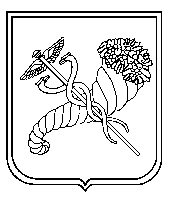 